Verordnung zur Tagesrehabilitation im Kindertherapiezentrum "Schritt für Schritt"Reha Rheinfelden KindertherapiezentrumCURATIVA Das ambulante ZentrumSalinenstrasse 98CH-4310 RheinfeldenTelefon 	+41 (0)61 836 53 00E-Mail	kindertherapie@reha-rhf.chwww.reha-rheinfelden.chVerordnung zur Tagesrehabilitation im Kindertherapiezentrum "Schritt für Schritt"Reha Rheinfelden KindertherapiezentrumCURATIVA Das ambulante ZentrumSalinenstrasse 98CH-4310 RheinfeldenTelefon 	+41 (0)61 836 53 00E-Mail	kindertherapie@reha-rhf.chwww.reha-rheinfelden.chVerordnung zur Tagesrehabilitation im Kindertherapiezentrum "Schritt für Schritt"Reha Rheinfelden KindertherapiezentrumCURATIVA Das ambulante ZentrumSalinenstrasse 98CH-4310 RheinfeldenTelefon 	+41 (0)61 836 53 00E-Mail	kindertherapie@reha-rhf.chwww.reha-rheinfelden.chVerordnung zur Tagesrehabilitation im Kindertherapiezentrum "Schritt für Schritt"Reha Rheinfelden KindertherapiezentrumCURATIVA Das ambulante ZentrumSalinenstrasse 98CH-4310 RheinfeldenTelefon 	+41 (0)61 836 53 00E-Mail	kindertherapie@reha-rhf.chwww.reha-rheinfelden.chVerordnung zur Tagesrehabilitation im Kindertherapiezentrum "Schritt für Schritt"Reha Rheinfelden KindertherapiezentrumCURATIVA Das ambulante ZentrumSalinenstrasse 98CH-4310 RheinfeldenTelefon 	+41 (0)61 836 53 00E-Mail	kindertherapie@reha-rhf.chwww.reha-rheinfelden.chVerordnung zur Tagesrehabilitation im Kindertherapiezentrum "Schritt für Schritt"Reha Rheinfelden KindertherapiezentrumCURATIVA Das ambulante ZentrumSalinenstrasse 98CH-4310 RheinfeldenTelefon 	+41 (0)61 836 53 00E-Mail	kindertherapie@reha-rhf.chwww.reha-rheinfelden.chVerordnung zur Tagesrehabilitation im Kindertherapiezentrum "Schritt für Schritt"Reha Rheinfelden KindertherapiezentrumCURATIVA Das ambulante ZentrumSalinenstrasse 98CH-4310 RheinfeldenTelefon 	+41 (0)61 836 53 00E-Mail	kindertherapie@reha-rhf.chwww.reha-rheinfelden.chVerordnung zur Tagesrehabilitation im Kindertherapiezentrum "Schritt für Schritt"Reha Rheinfelden KindertherapiezentrumCURATIVA Das ambulante ZentrumSalinenstrasse 98CH-4310 RheinfeldenTelefon 	+41 (0)61 836 53 00E-Mail	kindertherapie@reha-rhf.chwww.reha-rheinfelden.chVerordnung zur Tagesrehabilitation im Kindertherapiezentrum "Schritt für Schritt"Reha Rheinfelden KindertherapiezentrumCURATIVA Das ambulante ZentrumSalinenstrasse 98CH-4310 RheinfeldenTelefon 	+41 (0)61 836 53 00E-Mail	kindertherapie@reha-rhf.chwww.reha-rheinfelden.ch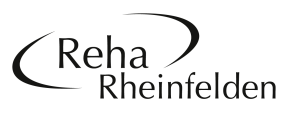 Verordnung zur Tagesrehabilitation im Kindertherapiezentrum "Schritt für Schritt"Reha Rheinfelden KindertherapiezentrumCURATIVA Das ambulante ZentrumSalinenstrasse 98CH-4310 RheinfeldenTelefon 	+41 (0)61 836 53 00E-Mail	kindertherapie@reha-rhf.chwww.reha-rheinfelden.chVerordnung zur Tagesrehabilitation im Kindertherapiezentrum "Schritt für Schritt"Reha Rheinfelden KindertherapiezentrumCURATIVA Das ambulante ZentrumSalinenstrasse 98CH-4310 RheinfeldenTelefon 	+41 (0)61 836 53 00E-Mail	kindertherapie@reha-rhf.chwww.reha-rheinfelden.chVerordnung zur Tagesrehabilitation im Kindertherapiezentrum "Schritt für Schritt"Reha Rheinfelden KindertherapiezentrumCURATIVA Das ambulante ZentrumSalinenstrasse 98CH-4310 RheinfeldenTelefon 	+41 (0)61 836 53 00E-Mail	kindertherapie@reha-rhf.chwww.reha-rheinfelden.chVerordnung zur Tagesrehabilitation im Kindertherapiezentrum "Schritt für Schritt"Reha Rheinfelden KindertherapiezentrumCURATIVA Das ambulante ZentrumSalinenstrasse 98CH-4310 RheinfeldenTelefon 	+41 (0)61 836 53 00E-Mail	kindertherapie@reha-rhf.chwww.reha-rheinfelden.chVerordnung zur Tagesrehabilitation im Kindertherapiezentrum "Schritt für Schritt"Reha Rheinfelden KindertherapiezentrumCURATIVA Das ambulante ZentrumSalinenstrasse 98CH-4310 RheinfeldenTelefon 	+41 (0)61 836 53 00E-Mail	kindertherapie@reha-rhf.chwww.reha-rheinfelden.chVerordnung zur Tagesrehabilitation im Kindertherapiezentrum "Schritt für Schritt"Reha Rheinfelden KindertherapiezentrumCURATIVA Das ambulante ZentrumSalinenstrasse 98CH-4310 RheinfeldenTelefon 	+41 (0)61 836 53 00E-Mail	kindertherapie@reha-rhf.chwww.reha-rheinfelden.chVerordnung zur Tagesrehabilitation im Kindertherapiezentrum "Schritt für Schritt"Reha Rheinfelden KindertherapiezentrumCURATIVA Das ambulante ZentrumSalinenstrasse 98CH-4310 RheinfeldenTelefon 	+41 (0)61 836 53 00E-Mail	kindertherapie@reha-rhf.chwww.reha-rheinfelden.chVerordnung zur Tagesrehabilitation im Kindertherapiezentrum "Schritt für Schritt"Reha Rheinfelden KindertherapiezentrumCURATIVA Das ambulante ZentrumSalinenstrasse 98CH-4310 RheinfeldenTelefon 	+41 (0)61 836 53 00E-Mail	kindertherapie@reha-rhf.chwww.reha-rheinfelden.chVerordnung zur Tagesrehabilitation im Kindertherapiezentrum "Schritt für Schritt"Reha Rheinfelden KindertherapiezentrumCURATIVA Das ambulante ZentrumSalinenstrasse 98CH-4310 RheinfeldenTelefon 	+41 (0)61 836 53 00E-Mail	kindertherapie@reha-rhf.chwww.reha-rheinfelden.chVerordnung zur Tagesrehabilitation im Kindertherapiezentrum "Schritt für Schritt"Reha Rheinfelden KindertherapiezentrumCURATIVA Das ambulante ZentrumSalinenstrasse 98CH-4310 RheinfeldenTelefon 	+41 (0)61 836 53 00E-Mail	kindertherapie@reha-rhf.chwww.reha-rheinfelden.chVerordnung zur Tagesrehabilitation im Kindertherapiezentrum "Schritt für Schritt"Reha Rheinfelden KindertherapiezentrumCURATIVA Das ambulante ZentrumSalinenstrasse 98CH-4310 RheinfeldenTelefon 	+41 (0)61 836 53 00E-Mail	kindertherapie@reha-rhf.chwww.reha-rheinfelden.chVerordnung zur Tagesrehabilitation im Kindertherapiezentrum "Schritt für Schritt"Reha Rheinfelden KindertherapiezentrumCURATIVA Das ambulante ZentrumSalinenstrasse 98CH-4310 RheinfeldenTelefon 	+41 (0)61 836 53 00E-Mail	kindertherapie@reha-rhf.chwww.reha-rheinfelden.chVerordnung zur Tagesrehabilitation im Kindertherapiezentrum "Schritt für Schritt"Reha Rheinfelden KindertherapiezentrumCURATIVA Das ambulante ZentrumSalinenstrasse 98CH-4310 RheinfeldenTelefon 	+41 (0)61 836 53 00E-Mail	kindertherapie@reha-rhf.chwww.reha-rheinfelden.chVerordnung zur Tagesrehabilitation im Kindertherapiezentrum "Schritt für Schritt"Reha Rheinfelden KindertherapiezentrumCURATIVA Das ambulante ZentrumSalinenstrasse 98CH-4310 RheinfeldenTelefon 	+41 (0)61 836 53 00E-Mail	kindertherapie@reha-rhf.chwww.reha-rheinfelden.chVerordnung zur Tagesrehabilitation im Kindertherapiezentrum "Schritt für Schritt"Reha Rheinfelden KindertherapiezentrumCURATIVA Das ambulante ZentrumSalinenstrasse 98CH-4310 RheinfeldenTelefon 	+41 (0)61 836 53 00E-Mail	kindertherapie@reha-rhf.chwww.reha-rheinfelden.chVerordnung zur Tagesrehabilitation im Kindertherapiezentrum "Schritt für Schritt"Reha Rheinfelden KindertherapiezentrumCURATIVA Das ambulante ZentrumSalinenstrasse 98CH-4310 RheinfeldenTelefon 	+41 (0)61 836 53 00E-Mail	kindertherapie@reha-rhf.chwww.reha-rheinfelden.chVerordnung zur Tagesrehabilitation im Kindertherapiezentrum "Schritt für Schritt"Reha Rheinfelden KindertherapiezentrumCURATIVA Das ambulante ZentrumSalinenstrasse 98CH-4310 RheinfeldenTelefon 	+41 (0)61 836 53 00E-Mail	kindertherapie@reha-rhf.chwww.reha-rheinfelden.chVerordnung zur Tagesrehabilitation im Kindertherapiezentrum "Schritt für Schritt"Reha Rheinfelden KindertherapiezentrumCURATIVA Das ambulante ZentrumSalinenstrasse 98CH-4310 RheinfeldenTelefon 	+41 (0)61 836 53 00E-Mail	kindertherapie@reha-rhf.chwww.reha-rheinfelden.chVerordnung zur Tagesrehabilitation im Kindertherapiezentrum "Schritt für Schritt"Reha Rheinfelden KindertherapiezentrumCURATIVA Das ambulante ZentrumSalinenstrasse 98CH-4310 RheinfeldenTelefon 	+41 (0)61 836 53 00E-Mail	kindertherapie@reha-rhf.chwww.reha-rheinfelden.chVerordnung zur Tagesrehabilitation im Kindertherapiezentrum "Schritt für Schritt"Reha Rheinfelden KindertherapiezentrumCURATIVA Das ambulante ZentrumSalinenstrasse 98CH-4310 RheinfeldenTelefon 	+41 (0)61 836 53 00E-Mail	kindertherapie@reha-rhf.chwww.reha-rheinfelden.chVerordnung zur Tagesrehabilitation im Kindertherapiezentrum "Schritt für Schritt"Reha Rheinfelden KindertherapiezentrumCURATIVA Das ambulante ZentrumSalinenstrasse 98CH-4310 RheinfeldenTelefon 	+41 (0)61 836 53 00E-Mail	kindertherapie@reha-rhf.chwww.reha-rheinfelden.chVerordnung zur Tagesrehabilitation im Kindertherapiezentrum "Schritt für Schritt"Reha Rheinfelden KindertherapiezentrumCURATIVA Das ambulante ZentrumSalinenstrasse 98CH-4310 RheinfeldenTelefon 	+41 (0)61 836 53 00E-Mail	kindertherapie@reha-rhf.chwww.reha-rheinfelden.chVerordnung zur Tagesrehabilitation im Kindertherapiezentrum "Schritt für Schritt"Reha Rheinfelden KindertherapiezentrumCURATIVA Das ambulante ZentrumSalinenstrasse 98CH-4310 RheinfeldenTelefon 	+41 (0)61 836 53 00E-Mail	kindertherapie@reha-rhf.chwww.reha-rheinfelden.chVerordnung zur Tagesrehabilitation im Kindertherapiezentrum "Schritt für Schritt"Reha Rheinfelden KindertherapiezentrumCURATIVA Das ambulante ZentrumSalinenstrasse 98CH-4310 RheinfeldenTelefon 	+41 (0)61 836 53 00E-Mail	kindertherapie@reha-rhf.chwww.reha-rheinfelden.chVerordnung zur Tagesrehabilitation im Kindertherapiezentrum "Schritt für Schritt"Reha Rheinfelden KindertherapiezentrumCURATIVA Das ambulante ZentrumSalinenstrasse 98CH-4310 RheinfeldenTelefon 	+41 (0)61 836 53 00E-Mail	kindertherapie@reha-rhf.chwww.reha-rheinfelden.chVerordnung zur Tagesrehabilitation im Kindertherapiezentrum "Schritt für Schritt"Reha Rheinfelden KindertherapiezentrumCURATIVA Das ambulante ZentrumSalinenstrasse 98CH-4310 RheinfeldenTelefon 	+41 (0)61 836 53 00E-Mail	kindertherapie@reha-rhf.chwww.reha-rheinfelden.chVerordnung zur Tagesrehabilitation im Kindertherapiezentrum "Schritt für Schritt"Reha Rheinfelden KindertherapiezentrumCURATIVA Das ambulante ZentrumSalinenstrasse 98CH-4310 RheinfeldenTelefon 	+41 (0)61 836 53 00E-Mail	kindertherapie@reha-rhf.chwww.reha-rheinfelden.chVerordnung zur Tagesrehabilitation im Kindertherapiezentrum "Schritt für Schritt"Reha Rheinfelden KindertherapiezentrumCURATIVA Das ambulante ZentrumSalinenstrasse 98CH-4310 RheinfeldenTelefon 	+41 (0)61 836 53 00E-Mail	kindertherapie@reha-rhf.chwww.reha-rheinfelden.chVerordnung zur Tagesrehabilitation im Kindertherapiezentrum "Schritt für Schritt"Reha Rheinfelden KindertherapiezentrumCURATIVA Das ambulante ZentrumSalinenstrasse 98CH-4310 RheinfeldenTelefon 	+41 (0)61 836 53 00E-Mail	kindertherapie@reha-rhf.chwww.reha-rheinfelden.chVerordnung zur Tagesrehabilitation im Kindertherapiezentrum "Schritt für Schritt"Reha Rheinfelden KindertherapiezentrumCURATIVA Das ambulante ZentrumSalinenstrasse 98CH-4310 RheinfeldenTelefon 	+41 (0)61 836 53 00E-Mail	kindertherapie@reha-rhf.chwww.reha-rheinfelden.chVerordnung zur Tagesrehabilitation im Kindertherapiezentrum "Schritt für Schritt"Reha Rheinfelden KindertherapiezentrumCURATIVA Das ambulante ZentrumSalinenstrasse 98CH-4310 RheinfeldenTelefon 	+41 (0)61 836 53 00E-Mail	kindertherapie@reha-rhf.chwww.reha-rheinfelden.chVerordnung zur Tagesrehabilitation im Kindertherapiezentrum "Schritt für Schritt"Reha Rheinfelden KindertherapiezentrumCURATIVA Das ambulante ZentrumSalinenstrasse 98CH-4310 RheinfeldenTelefon 	+41 (0)61 836 53 00E-Mail	kindertherapie@reha-rhf.chwww.reha-rheinfelden.chVerordnung zur Tagesrehabilitation im Kindertherapiezentrum "Schritt für Schritt"Reha Rheinfelden KindertherapiezentrumCURATIVA Das ambulante ZentrumSalinenstrasse 98CH-4310 RheinfeldenTelefon 	+41 (0)61 836 53 00E-Mail	kindertherapie@reha-rhf.chwww.reha-rheinfelden.chVerordnung zur Tagesrehabilitation im Kindertherapiezentrum "Schritt für Schritt"Reha Rheinfelden KindertherapiezentrumCURATIVA Das ambulante ZentrumSalinenstrasse 98CH-4310 RheinfeldenTelefon 	+41 (0)61 836 53 00E-Mail	kindertherapie@reha-rhf.chwww.reha-rheinfelden.chVerordnung zur Tagesrehabilitation im Kindertherapiezentrum "Schritt für Schritt"Reha Rheinfelden KindertherapiezentrumCURATIVA Das ambulante ZentrumSalinenstrasse 98CH-4310 RheinfeldenTelefon 	+41 (0)61 836 53 00E-Mail	kindertherapie@reha-rhf.chwww.reha-rheinfelden.chVerordnung zur Tagesrehabilitation im Kindertherapiezentrum "Schritt für Schritt"Reha Rheinfelden KindertherapiezentrumCURATIVA Das ambulante ZentrumSalinenstrasse 98CH-4310 RheinfeldenTelefon 	+41 (0)61 836 53 00E-Mail	kindertherapie@reha-rhf.chwww.reha-rheinfelden.chVerordnung zur Tagesrehabilitation im Kindertherapiezentrum "Schritt für Schritt"Reha Rheinfelden KindertherapiezentrumCURATIVA Das ambulante ZentrumSalinenstrasse 98CH-4310 RheinfeldenTelefon 	+41 (0)61 836 53 00E-Mail	kindertherapie@reha-rhf.chwww.reha-rheinfelden.chVerordnung zur Tagesrehabilitation im Kindertherapiezentrum "Schritt für Schritt"Reha Rheinfelden KindertherapiezentrumCURATIVA Das ambulante ZentrumSalinenstrasse 98CH-4310 RheinfeldenTelefon 	+41 (0)61 836 53 00E-Mail	kindertherapie@reha-rhf.chwww.reha-rheinfelden.chVerordnung zur Tagesrehabilitation im Kindertherapiezentrum "Schritt für Schritt"Reha Rheinfelden KindertherapiezentrumCURATIVA Das ambulante ZentrumSalinenstrasse 98CH-4310 RheinfeldenTelefon 	+41 (0)61 836 53 00E-Mail	kindertherapie@reha-rhf.chwww.reha-rheinfelden.chVerordnung zur Tagesrehabilitation im Kindertherapiezentrum "Schritt für Schritt"Reha Rheinfelden KindertherapiezentrumCURATIVA Das ambulante ZentrumSalinenstrasse 98CH-4310 RheinfeldenTelefon 	+41 (0)61 836 53 00E-Mail	kindertherapie@reha-rhf.chwww.reha-rheinfelden.chVerordnung zur Tagesrehabilitation im Kindertherapiezentrum "Schritt für Schritt"Reha Rheinfelden KindertherapiezentrumCURATIVA Das ambulante ZentrumSalinenstrasse 98CH-4310 RheinfeldenTelefon 	+41 (0)61 836 53 00E-Mail	kindertherapie@reha-rhf.chwww.reha-rheinfelden.chVerordnung zur Tagesrehabilitation im Kindertherapiezentrum "Schritt für Schritt"Reha Rheinfelden KindertherapiezentrumCURATIVA Das ambulante ZentrumSalinenstrasse 98CH-4310 RheinfeldenTelefon 	+41 (0)61 836 53 00E-Mail	kindertherapie@reha-rhf.chwww.reha-rheinfelden.chVerordnung zur Tagesrehabilitation im Kindertherapiezentrum "Schritt für Schritt"Reha Rheinfelden KindertherapiezentrumCURATIVA Das ambulante ZentrumSalinenstrasse 98CH-4310 RheinfeldenTelefon 	+41 (0)61 836 53 00E-Mail	kindertherapie@reha-rhf.chwww.reha-rheinfelden.chVerordnung zur Tagesrehabilitation im Kindertherapiezentrum "Schritt für Schritt"Reha Rheinfelden KindertherapiezentrumCURATIVA Das ambulante ZentrumSalinenstrasse 98CH-4310 RheinfeldenTelefon 	+41 (0)61 836 53 00E-Mail	kindertherapie@reha-rhf.chwww.reha-rheinfelden.chVerordnung zur Tagesrehabilitation im Kindertherapiezentrum "Schritt für Schritt"Reha Rheinfelden KindertherapiezentrumCURATIVA Das ambulante ZentrumSalinenstrasse 98CH-4310 RheinfeldenTelefon 	+41 (0)61 836 53 00E-Mail	kindertherapie@reha-rhf.chwww.reha-rheinfelden.chVerordnung zur Tagesrehabilitation im Kindertherapiezentrum "Schritt für Schritt"Reha Rheinfelden KindertherapiezentrumCURATIVA Das ambulante ZentrumSalinenstrasse 98CH-4310 RheinfeldenTelefon 	+41 (0)61 836 53 00E-Mail	kindertherapie@reha-rhf.chwww.reha-rheinfelden.chVerordnung zur Tagesrehabilitation im Kindertherapiezentrum "Schritt für Schritt"Reha Rheinfelden KindertherapiezentrumCURATIVA Das ambulante ZentrumSalinenstrasse 98CH-4310 RheinfeldenTelefon 	+41 (0)61 836 53 00E-Mail	kindertherapie@reha-rhf.chwww.reha-rheinfelden.chVerordnung zur Tagesrehabilitation im Kindertherapiezentrum "Schritt für Schritt"Reha Rheinfelden KindertherapiezentrumCURATIVA Das ambulante ZentrumSalinenstrasse 98CH-4310 RheinfeldenTelefon 	+41 (0)61 836 53 00E-Mail	kindertherapie@reha-rhf.chwww.reha-rheinfelden.chVerordnung zur Tagesrehabilitation im Kindertherapiezentrum "Schritt für Schritt"Reha Rheinfelden KindertherapiezentrumCURATIVA Das ambulante ZentrumSalinenstrasse 98CH-4310 RheinfeldenTelefon 	+41 (0)61 836 53 00E-Mail	kindertherapie@reha-rhf.chwww.reha-rheinfelden.chVerordnung zur Tagesrehabilitation im Kindertherapiezentrum "Schritt für Schritt"Reha Rheinfelden KindertherapiezentrumCURATIVA Das ambulante ZentrumSalinenstrasse 98CH-4310 RheinfeldenTelefon 	+41 (0)61 836 53 00E-Mail	kindertherapie@reha-rhf.chwww.reha-rheinfelden.chVerordnung zur Tagesrehabilitation im Kindertherapiezentrum "Schritt für Schritt"Reha Rheinfelden KindertherapiezentrumCURATIVA Das ambulante ZentrumSalinenstrasse 98CH-4310 RheinfeldenTelefon 	+41 (0)61 836 53 00E-Mail	kindertherapie@reha-rhf.chwww.reha-rheinfelden.chVerordnung zur Tagesrehabilitation im Kindertherapiezentrum "Schritt für Schritt"Reha Rheinfelden KindertherapiezentrumCURATIVA Das ambulante ZentrumSalinenstrasse 98CH-4310 RheinfeldenTelefon 	+41 (0)61 836 53 00E-Mail	kindertherapie@reha-rhf.chwww.reha-rheinfelden.chVerordnung zur Tagesrehabilitation im Kindertherapiezentrum "Schritt für Schritt"Reha Rheinfelden KindertherapiezentrumCURATIVA Das ambulante ZentrumSalinenstrasse 98CH-4310 RheinfeldenTelefon 	+41 (0)61 836 53 00E-Mail	kindertherapie@reha-rhf.chwww.reha-rheinfelden.chVerordnung zur Tagesrehabilitation im Kindertherapiezentrum "Schritt für Schritt"Reha Rheinfelden KindertherapiezentrumCURATIVA Das ambulante ZentrumSalinenstrasse 98CH-4310 RheinfeldenTelefon 	+41 (0)61 836 53 00E-Mail	kindertherapie@reha-rhf.chwww.reha-rheinfelden.chWir melden folgende Patientin / folgenden Patienten an:Wir melden folgende Patientin / folgenden Patienten an:Wir melden folgende Patientin / folgenden Patienten an:Wir melden folgende Patientin / folgenden Patienten an:Wir melden folgende Patientin / folgenden Patienten an:Wir melden folgende Patientin / folgenden Patienten an:Wir melden folgende Patientin / folgenden Patienten an:Wir melden folgende Patientin / folgenden Patienten an:Wir melden folgende Patientin / folgenden Patienten an:Wir melden folgende Patientin / folgenden Patienten an:Wir melden folgende Patientin / folgenden Patienten an:Wir melden folgende Patientin / folgenden Patienten an:Wir melden folgende Patientin / folgenden Patienten an:Wir melden folgende Patientin / folgenden Patienten an:Wir melden folgende Patientin / folgenden Patienten an:Wir melden folgende Patientin / folgenden Patienten an:Wir melden folgende Patientin / folgenden Patienten an:Wir melden folgende Patientin / folgenden Patienten an:Wir melden folgende Patientin / folgenden Patienten an:NameName     	w m     	w m     	w m     	w m     	w m     	w m     	w m     	w m     	w m     	w mGeburtsdatumGeburtsdatumVornameVornameTelefon-Nr.Telefon-Nr.AdresseAdresseVersichererVersichererPLZ, OrtPLZ, OrtVers.- / Unfall-Nr.Vers.- / Unfall-Nr.KrankheitKrankheitKrankheitUnfallUnfallUnfallUnfallUnfallUnfallUnfallInvaliditätInvaliditätInvaliditätInvaliditätInvaliditätInvaliditätDiagnoseDiagnoseDiagnoseDiagnoseDiagnoseDiagnoseDiagnoseDiagnoseDiagnoseDiagnoseDiagnoseDiagnoseDiagnoseDiagnoseDiagnoseDiagnoseDiagnoseDiagnoseDiagnoseZiel der Behandlung/BemerkungZiel der Behandlung/BemerkungZiel der Behandlung/BemerkungZiel der Behandlung/BemerkungZiel der Behandlung/BemerkungZiel der Behandlung/BemerkungZiel der Behandlung/BemerkungZiel der Behandlung/BemerkungZiel der Behandlung/BemerkungZiel der Behandlung/BemerkungZiel der Behandlung/BemerkungZiel der Behandlung/BemerkungZiel der Behandlung/BemerkungZiel der Behandlung/BemerkungZiel der Behandlung/BemerkungZiel der Behandlung/BemerkungZiel der Behandlung/BemerkungZiel der Behandlung/BemerkungZiel der Behandlung/BemerkungVerordnungVerordnungVerordnungVerordnung Erstverordnung Erstverordnung Erstverordnung Erstverordnung Erstverordnung Erstverordnung Erstverordnung Erstverordnungfür       Wochen à       Behandlungstagefür       Wochen à       Behandlungstagefür       Wochen à       Behandlungstagefür       Wochen à       Behandlungstagefür       Wochen à       Behandlungstagefür       Wochen à       Behandlungstagefür       Wochen à       BehandlungstageVerordnungVerordnungVerordnungVerordnung Verlängerung Verlängerung Verlängerung Verlängerung Verlängerung Verlängerung Verlängerung Verlängerungfür       Wochen à       Behandlungstagefür       Wochen à       Behandlungstagefür       Wochen à       Behandlungstagefür       Wochen à       Behandlungstagefür       Wochen à       Behandlungstagefür       Wochen à       Behandlungstagefür       Wochen à       BehandlungstageBehandlungBehandlungBehandlungBehandlungBehandlungBehandlungBehandlungBehandlungBehandlungBehandlungBehandlungBehandlungBehandlungBehandlungBehandlungBehandlungBehandlungBehandlungBehandlungBitte Rehabilitationsprogramm zusammenstellenBitte Rehabilitationsprogramm zusammenstellenBitte Rehabilitationsprogramm zusammenstellenBitte Rehabilitationsprogramm zusammenstellenBitte Rehabilitationsprogramm zusammenstellenBitte Rehabilitationsprogramm zusammenstellenBitte Rehabilitationsprogramm zusammenstellenBitte Rehabilitationsprogramm zusammenstellenBitte Rehabilitationsprogramm zusammenstellenBitte Rehabilitationsprogramm zusammenstellenBitte Rehabilitationsprogramm zusammenstellenBitte Rehabilitationsprogramm zusammenstellenBitte Rehabilitationsprogramm zusammenstellenBitte Rehabilitationsprogramm zusammenstellenBitte Rehabilitationsprogramm zusammenstellenAnzahlleer lassenleer lassenleer lassenErgotherapieErgotherapieErgotherapieErgotherapieErgotherapiePhysiotherapiePhysiotherapiePhysiotherapiePhysiotherapiePhysiotherapiePhysiotherapiePhysiotherapiePhysiotherapieLokomat-TrainingLokomat-TrainingLokomat-TrainingLokomat-TrainingLokomat-TrainingAndago-TrainingAndago-TrainingAndago-TrainingAndago-TrainingAndago-TrainingAndago-TrainingAndago-TrainingAndago-TrainingPhysiotherapie im WasserPhysiotherapie im WasserPhysiotherapie im WasserPhysiotherapie im WasserPhysiotherapie im WasserHippotherapieHippotherapieHippotherapieHippotherapieHippotherapieHippotherapieHippotherapieHippotherapieDer / die Therapeut/in kann mit dem Einverständnis des Arztes / der Ärztin die therapeutischen Massnahmen wechseln, wenn dies zur effizienteren Erreichung des Behandlungszieles beiträgt.Der / die Therapeut/in kann mit dem Einverständnis des Arztes / der Ärztin die therapeutischen Massnahmen wechseln, wenn dies zur effizienteren Erreichung des Behandlungszieles beiträgt.Der / die Therapeut/in kann mit dem Einverständnis des Arztes / der Ärztin die therapeutischen Massnahmen wechseln, wenn dies zur effizienteren Erreichung des Behandlungszieles beiträgt.Der / die Therapeut/in kann mit dem Einverständnis des Arztes / der Ärztin die therapeutischen Massnahmen wechseln, wenn dies zur effizienteren Erreichung des Behandlungszieles beiträgt.Der / die Therapeut/in kann mit dem Einverständnis des Arztes / der Ärztin die therapeutischen Massnahmen wechseln, wenn dies zur effizienteren Erreichung des Behandlungszieles beiträgt.Der / die Therapeut/in kann mit dem Einverständnis des Arztes / der Ärztin die therapeutischen Massnahmen wechseln, wenn dies zur effizienteren Erreichung des Behandlungszieles beiträgt.Der / die Therapeut/in kann mit dem Einverständnis des Arztes / der Ärztin die therapeutischen Massnahmen wechseln, wenn dies zur effizienteren Erreichung des Behandlungszieles beiträgt.Der / die Therapeut/in kann mit dem Einverständnis des Arztes / der Ärztin die therapeutischen Massnahmen wechseln, wenn dies zur effizienteren Erreichung des Behandlungszieles beiträgt.Der / die Therapeut/in kann mit dem Einverständnis des Arztes / der Ärztin die therapeutischen Massnahmen wechseln, wenn dies zur effizienteren Erreichung des Behandlungszieles beiträgt.Der / die Therapeut/in kann mit dem Einverständnis des Arztes / der Ärztin die therapeutischen Massnahmen wechseln, wenn dies zur effizienteren Erreichung des Behandlungszieles beiträgt.Der / die Therapeut/in kann mit dem Einverständnis des Arztes / der Ärztin die therapeutischen Massnahmen wechseln, wenn dies zur effizienteren Erreichung des Behandlungszieles beiträgt.Der / die Therapeut/in kann mit dem Einverständnis des Arztes / der Ärztin die therapeutischen Massnahmen wechseln, wenn dies zur effizienteren Erreichung des Behandlungszieles beiträgt.Der / die Therapeut/in kann mit dem Einverständnis des Arztes / der Ärztin die therapeutischen Massnahmen wechseln, wenn dies zur effizienteren Erreichung des Behandlungszieles beiträgt.Der / die Therapeut/in kann mit dem Einverständnis des Arztes / der Ärztin die therapeutischen Massnahmen wechseln, wenn dies zur effizienteren Erreichung des Behandlungszieles beiträgt.Der / die Therapeut/in kann mit dem Einverständnis des Arztes / der Ärztin die therapeutischen Massnahmen wechseln, wenn dies zur effizienteren Erreichung des Behandlungszieles beiträgt.Der / die Therapeut/in kann mit dem Einverständnis des Arztes / der Ärztin die therapeutischen Massnahmen wechseln, wenn dies zur effizienteren Erreichung des Behandlungszieles beiträgt.Der / die Therapeut/in kann mit dem Einverständnis des Arztes / der Ärztin die therapeutischen Massnahmen wechseln, wenn dies zur effizienteren Erreichung des Behandlungszieles beiträgt.Der / die Therapeut/in kann mit dem Einverständnis des Arztes / der Ärztin die therapeutischen Massnahmen wechseln, wenn dies zur effizienteren Erreichung des Behandlungszieles beiträgt.Der / die Therapeut/in kann mit dem Einverständnis des Arztes / der Ärztin die therapeutischen Massnahmen wechseln, wenn dies zur effizienteren Erreichung des Behandlungszieles beiträgt.Zuweiser:ZSR-Nr.PLZ / OrtTelefon / FaxE-MailUnterschrift / Stempel / DatumZuweiser:ZSR-Nr.PLZ / OrtTelefon / FaxE-MailUnterschrift / Stempel / DatumZuweiser:ZSR-Nr.PLZ / OrtTelefon / FaxE-MailUnterschrift / Stempel / DatumZuweiser:ZSR-Nr.PLZ / OrtTelefon / FaxE-MailUnterschrift / Stempel / DatumZuweiser:ZSR-Nr.PLZ / OrtTelefon / FaxE-MailUnterschrift / Stempel / DatumZuweiser:ZSR-Nr.PLZ / OrtTelefon / FaxE-MailUnterschrift / Stempel / DatumZuweiser:ZSR-Nr.PLZ / OrtTelefon / FaxE-MailUnterschrift / Stempel / DatumZuweiser:ZSR-Nr.PLZ / OrtTelefon / FaxE-MailUnterschrift / Stempel / DatumZuweiser:ZSR-Nr.PLZ / OrtTelefon / FaxE-MailUnterschrift / Stempel / DatumZuweiser:ZSR-Nr.PLZ / OrtTelefon / FaxE-MailUnterschrift / Stempel / DatumZuweiser:ZSR-Nr.PLZ / OrtTelefon / FaxE-MailUnterschrift / Stempel / DatumZuweiser:ZSR-Nr.PLZ / OrtTelefon / FaxE-MailUnterschrift / Stempel / DatumZuweiser:ZSR-Nr.PLZ / OrtTelefon / FaxE-MailUnterschrift / Stempel / DatumZuweiser:ZSR-Nr.PLZ / OrtTelefon / FaxE-MailUnterschrift / Stempel / DatumZuweiser:ZSR-Nr.PLZ / OrtTelefon / FaxE-MailUnterschrift / Stempel / DatumZuweiser:ZSR-Nr.PLZ / OrtTelefon / FaxE-MailUnterschrift / Stempel / DatumZuweiser:ZSR-Nr.PLZ / OrtTelefon / FaxE-MailUnterschrift / Stempel / DatumZuweiser:ZSR-Nr.PLZ / OrtTelefon / FaxE-MailUnterschrift / Stempel / DatumZuweiser:ZSR-Nr.PLZ / OrtTelefon / FaxE-MailUnterschrift / Stempel / DatumZuweiser:ZSR-Nr.PLZ / OrtTelefon / FaxE-MailUnterschrift / Stempel / DatumZuweiser:ZSR-Nr.PLZ / OrtTelefon / FaxE-MailUnterschrift / Stempel / DatumZuweiser:ZSR-Nr.PLZ / OrtTelefon / FaxE-MailUnterschrift / Stempel / DatumZuweiser:ZSR-Nr.PLZ / OrtTelefon / FaxE-MailUnterschrift / Stempel / DatumZuweiser:ZSR-Nr.PLZ / OrtTelefon / FaxE-MailUnterschrift / Stempel / DatumZuweiser:ZSR-Nr.PLZ / OrtTelefon / FaxE-MailUnterschrift / Stempel / DatumZuweiser:ZSR-Nr.PLZ / OrtTelefon / FaxE-MailUnterschrift / Stempel / DatumZuweiser:ZSR-Nr.PLZ / OrtTelefon / FaxE-MailUnterschrift / Stempel / DatumZuweiser:ZSR-Nr.PLZ / OrtTelefon / FaxE-MailUnterschrift / Stempel / DatumZuweiser:ZSR-Nr.PLZ / OrtTelefon / FaxE-MailUnterschrift / Stempel / DatumZuweiser:ZSR-Nr.PLZ / OrtTelefon / FaxE-MailUnterschrift / Stempel / DatumZuweiser:ZSR-Nr.PLZ / OrtTelefon / FaxE-MailUnterschrift / Stempel / DatumZuweiser:ZSR-Nr.PLZ / OrtTelefon / FaxE-MailUnterschrift / Stempel / Datum